                                                                                                                  ANEXO I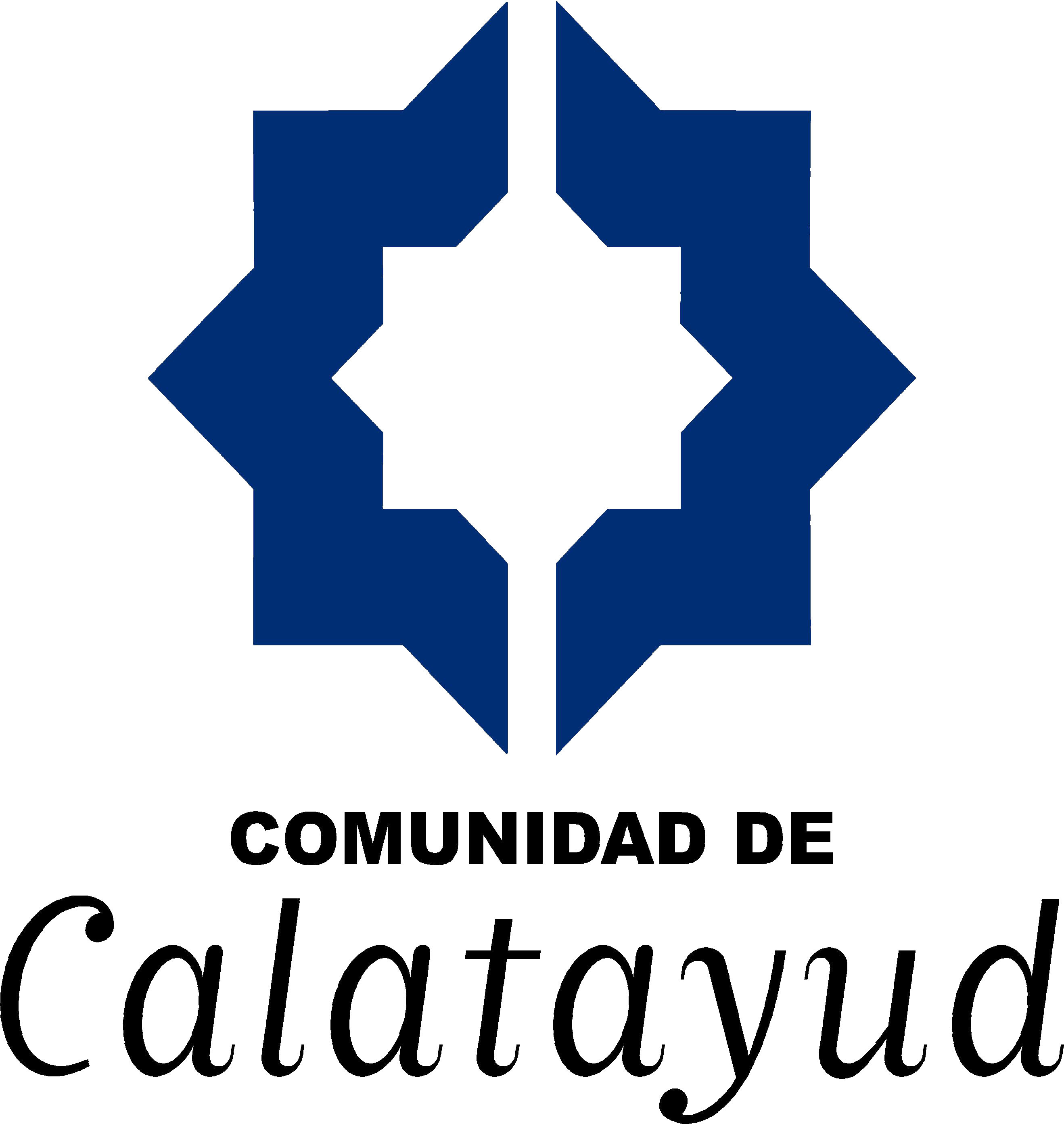 Servicios SocialesDATOS DEL SOLICITANTEDATOS REPRESENTANTE LEGAL/GUARDADOR DE HECHOPRESTACIÓN:CAMA ARTICULADASILLA RUEDASGRUAANDADORMULETASCOLCHÓN ANTIESCARAS DOMICILIACION BANCARIACÓDIGO CUENTA CLIENTEEn ____________________________________ a ___________de __________________________ de 20 _____Fdo.__________________________________________________ SR./A PRESIDENTE/A COMARCA COMUNIDAD DE CALATAYUD.SOLICITUD BAJA  AYUDAS TÉCNICASPrimer ApellidoSegundo ApellidoSegundo ApellidoNombreNombreDNI/PasaporteDNI/PasaporteDomicilio (Calle/Plaza) NºDomicilio (Calle/Plaza) NºLocalidadLocalidadProvinciaProvinciaTfno.Primer ApellidoSegundo ApellidoSegundo ApellidoNombreDNI/PasaporteDNI/PasaporteDomicilio (Calle/Plaza) NºDomicilio (Calle/Plaza) Nº    Localidad    Localidad        ProvinciaIBANENTIDADENTIDADENTIDADENTIDADSUCURSALSUCURSALSUCURSALSUCURSALD.C.D.C.NÚMERO DE CUENTANÚMERO DE CUENTANÚMERO DE CUENTANÚMERO DE CUENTANÚMERO DE CUENTANÚMERO DE CUENTANÚMERO DE CUENTANÚMERO DE CUENTANÚMERO DE CUENTANÚMERO DE CUENTANombre de Nombre de Nombre de Nombre de Nombre de Nombre de Nombre de Nombre de DomicilioDomicilioDomicilioDomicilioDomicilioDomicilioDomicilioDomicilioDomicilioDomicilioDomicilioDomicilio